Characterization of the effects of age and childhood maltreatment on ELOVL2 DNA methylationSupplementary InformationSample selection for DNA methylation analyses:A total of N=4376 women who just gave birth at the Ulm University Hospital were approached within the first week after parturition and informed about the study. N=533 women agreed to participate. As described in the methods of the main manuscript, the final epigenetic cohort included 117 mothers and 113 newborns. Mothers included in the epigenetic analyses (N=117) did not differ from mothers who were not included (N=416) in terms of maternal age, sex, and weight of their newborns, ethnicity, chronic illnesses, lifetime psychological diagnosis or medication during pregnancy (all p-values>.05). Table S1 describes the demographic and biological characteristics of our cohort when the moderate CTQ cutoff is used.								CTQ dichotomizationThe Childhood Trauma Questionnaire (CTQ) consists of 28 items subdivided into five classes, namely physical, emotional and sexual abuse, and physical and emotional neglect. There is a five-point Likert scale for each item (1 = “never” to 5 = “very often”). The sum of the five items for each subscale ranges from 5 to 25. To allow the dichotomization into two groups, a cutoff was established at mild (low) trauma experience for each subscale, following the widely used Bernstein and Fink (1998) cutoff criteria:Table S2: Bernstein & Fink cutoff criteria for the CTQ.Consequently, the women who reached at least mild trauma in one of those five subclasses were defined as CM+ according to the mild CTQ cutoff, whereas CM- did not experience any type of trauma. This explains why a mother scoring, e.g. 9 for emotional neglect and 5 for the rest of the subscales, would have a CTQ sum score of 29 but would be classified as CM- according to the mild cutoff. In contrast, a woman reporting 5 in all subscale except 6 for sexual abuse would score a CTQ of 26 and would be classified as CM+.Sub-study: using pyrosequencing to test ELOVL2 5’ endThe final cohort for the sub-study was N=116 mothers and 112 infants after the exclusion of one mother from which not enough biological material was available. Using duplicates, the DNAm of the ELOVL2 region that has previously been described as a biomarker for age (Garagnani et al., 2012; Bacalini et al., 2017) was analyzed using pyrosequencing technique (PyroMark ID; Qiagen). The DNAm value (in %) of the duplicates for each subject was averaged. One maternal sample with missing values in more than 50% of the CpG units was excluded.Mass array specificationsThe mass array method for DNA methylation quantification consists on a bisulfite treatment of genomic DNA prior to a PCR-based amplification is performed, and followed by a reverse transcription and enzymatic cleavage with RNase. The resulting fragments are then analyzed using the MALDI-TOF technology (Suchiman et al., 2015). The special nature of this technique does not allow the discrimination between enzyme-restricted fragments of DNA with the same molecular weight and thus these cannot be measured independently. Thus, depending on the cleavage pattern, the DNAm values are given for individual CpG sites or multiple CpG sites that are analyzed together as CpG units. Exon 1 of the ELOVL2 gene could not be measured by mass array because the enzymatic cleavage with RNase would have generated too big fragments, which could not be read by MALDI-TOF. RNase cuts the RNA strand after each adenine (A) within the sequence. Because of the high density of aligned CpG units within the exon 1, the fragments generated would exceed or not reach the length threshold for mass identification. Alternatively, we used pyrosequencing, which does not include the RNase cleavage step. Pyrosequencing quantifies non-converted (methylated) Cytosines using a luciferin/luciferase-based method (Delaney et al. 2016).Data cleaning of DNAm analyses using mass arrayTwo criteria were applied for data processing in order to assure a high quality of raw data: CpG units with missing values in more than 30% of the samples were removed (CpG 11 and CpG 41.42.43.44). Thereafter, 39 CpG sites remained for ELOVL2 intron 1. For a graphical representation of the assessed ELOVL2 CpG sites see Figure 1. Furthermore, samples with missing values in more than 50% of the CpG units were also excluded. This exclusion step resulted in a final ELOVL2 intron 1 DNAm dataset of 110 mothers and 107 infants.ELOVL2 gene expression assessmentTotal RNA was purified from PBMC cell pellets using the Qiagen RNeasy Kit (Qiagen), quantified with a Qubit spectrophotometer and eluted in RNase-free water according to the manufacturer’s instructions. cDNA was synthesized using a high-capacity cDNA reverse transcription Kit (Thermo Fischer Scientific,) following the manufacturer’s instructions. The assessment of gene expression by Real-time qPCR analyses was performed on a QuantStudio 6 (Life technologies) with TaqMan gene expression arrays (Hs00366363_m1, Thermo Fischer Scientific).A first run with 5 maternal and 5 newborns samples showed no signal on ELOVL2 specific amplification. A positive control experiment showed that the gene expression of the housekeeping genes succinate dehydrogenase complex, subunit A (SDH) and Importin 8 (IPO8) was detectable. Following runs with greater sample number confirmed that ELOVL2 gene expression in PBMC was under the limit of detection.Results from CM-associated group comparison analyses There were no CM-groups differences in the ELOVL2 5’UTR methylation when the mild cutoff criteria was used to classify mothers in CM+ and CM- or when the moderate CTQ cutoff was used (Figure S1 A, Table S3).  Single unit analyses showed no differences between DNAm of any of the 9 CpG between CM+ and CM- mothers, regardless the cutoff used for CM classification (all p-values > .05). The ELOVL2 exon 1 mean methylation (mean ± SD = 1.8 ± 0.4 %) was significantly associated with CM status: when using a mild CTQ cutoff, CM+ mothers (2.0 ± 0.5 %) showed significantly increased ELOVL2 exon 1 mean DNAm levels compared to CM- mothers (1.7 ± 0.3 %; Table S3). If CM experiences had been categorized using the moderate CTQ cutoff criterion, group differences on ELOVL2 exon 1 methylation would have remained significant (Figure S1 B, Table S3). The analyses of DNAm at specific CpG units within ELOVL2 exon 1 showed that CpG 2, CpG 3, CpG 4, CpG 6 and CpG 8 were significantly higher methylated in CM+ mothers. These results remained significant after correction for multiple comparisons (all pFDR <.05). When the moderate CTQ cutoff was used, the CM-associated group differences in the targeted CpG units remained significant with the exception of CpG6, which was reduced to a trend (Figure S2). After adjusting for the three covariates in the same model (age and relative cell counts of monocytes and lymphocytes) group differences of single CpGs remained significant when the mild CTQ cutoff was used (Table S4). When the moderate CTQ cutoff was used, however, the statistical differences were reduced to a trend after correction for multiple comparisons (Table S4).The mean DNAm across ELOVL2 intron 1 did not differ between CM+ (8.6 ± 1.6 %) and CM- women when the mild CTQ cutoff was used to classify the CM status (8.5± 1.2 %, Table S2). These results would have remained unchanged if the moderate cutoff criterion of the CTQ had been used to classify women in CM+ compared to CM- (Figure S1 C, Table S3). No significant differences in methylation levels were found at any individual CpG unit (original p values>.05).Regarding group-analyses in the offspring, DNAm did not differ between children from CM+ and children from CM- mothers in any of the targeted regions of the ELOVL2 gene. The group comparison results using both, mild and moderate cutoff of the CTQ, are described in table S3.Figure S1. Association between moderate CM status and the mean DNA methylation of ELOVL2 5’ end (N=116), exon 1 (N=117), and intron 1 (N=110) in mothers.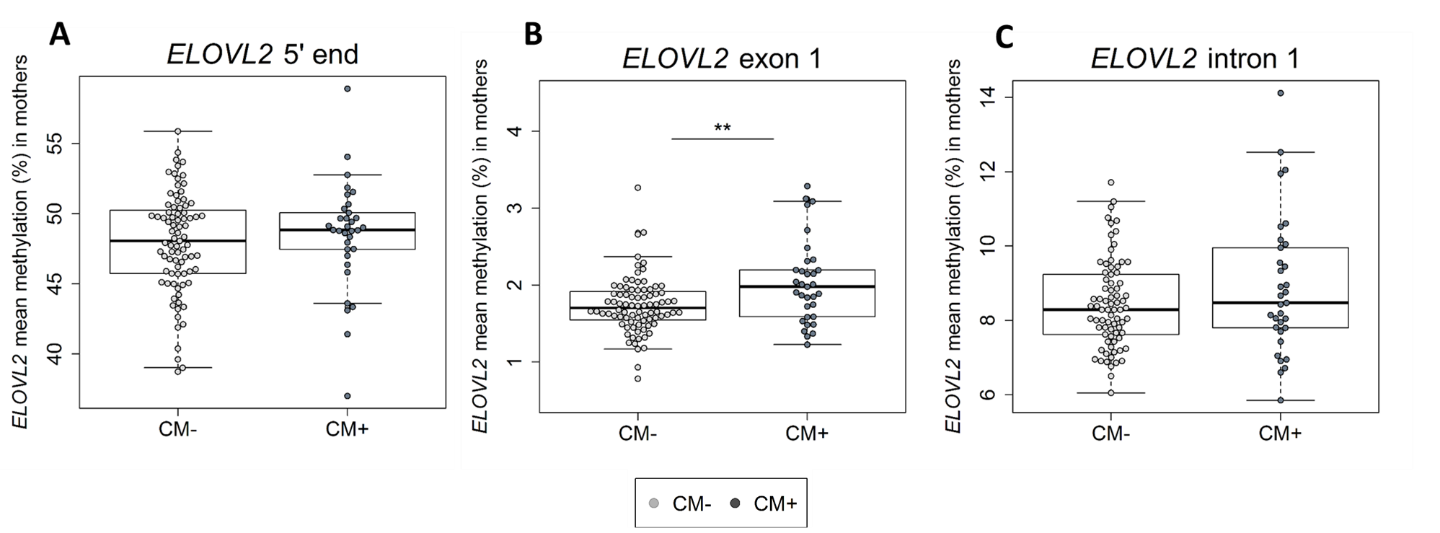 Table S3: Group comparison analyses with the mild and moderate CTQ cutoff. βCM=standardized coefficient for childhood maltreatment is reported for not-normally distributed data. For the analyses in mothers, the covariates age and relative cell counts of monocytes and lymphocytes were accounted for. For newborns, sex of the infant and gestational age in weeks were included as covariates.a N=58 CM+ vs N=59CM-b N=33 CM+ vs N=84CM-c N=55 newborns from CM+ mothers  vs N=58 newborns from CM- mothersd N=32 newborns from CM+ mothers  vs N=81 newborns from CM- mothersFigure S2. Moderate CM status and DNA methylation of CpG sites within the ELOVL2 exon 1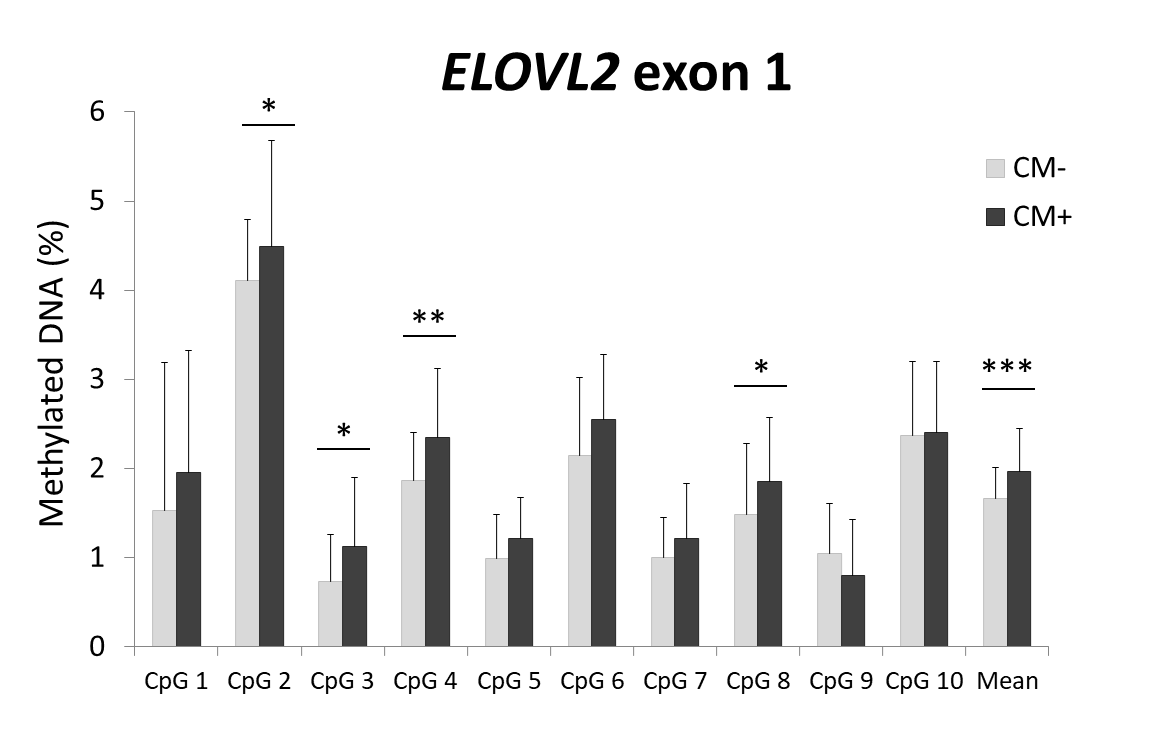 Corresponding p-values are listed at Table S3. *p<.05; ** p <.01; *** p <.001. CM+: women with reported moderate childhood maltreatment, CM-: mothers with mild or none history of childhood maltreatment. Table S4. Effects of the CM and maltreatment load on the targeted CpG sites within the ELOVL2 exon 1 in mothers.βCM=standardized coefficient for childhood maltreatment; p=original p-values before FDR correction;pcorrected =p-values after FDR correction. The reported analyses in this table include the covariates age and relative cell counts of monocytes and lymphocytes.References:Bacalini, M. G., Deelen, J., Pirazzini, C., De Cecco, M., Giuliani, C., Lanzarini, C., … Garagnani, P. (2017). Systemic age-associated DNA hypermethylation of ELOVL2 gene: in vivo and in vitro evidences of a cell replication process.  Journal of Gerontology Series A Biological Sciences and Medical Sciences, 72(8), 1015-1023. doi: 10.1093/gerona/glw185.Bernstein DP, Fink L. Manual for the Childhood Trauma Questionnaire. The Psychological Corporation: New York, 1998.Delaney, C., Garg, S. K., Yung, R. (2015).  Analysis of DNA Methylation by Pyrosequencing. Methods in Molecular Biology, 1343, 249-264. doi: 10.1007/978-1-4939-2963-4_19Garagnani, P., Bacalini, M. G., Pirazzini, C., Gori, D., Giuliani, C., Mari, D., …, Franceschi, C. (2012). Methylation of ELOVL2 gene as a new epigenetic marker of age. Aging Cell, 11(6), 1132-1134. doi: 10.1111/acel.12005Suchiman, H. E., Slieker, R. C., Kremer, D., Slagboom, P. E., Heijmans, B. T., & Tobi, E. W. (2015). Design, measurement and processing of region-specific DNA methylation assays: the mass spectrometry-based method EpiTYPER. Frontiers in genetics, 6, 287. https://doi.org/10.3389/fgene.2015.00287Table 1. Demographic and biological characteristics using the moderate cut off for the CTQTable 1. Demographic and biological characteristics using the moderate cut off for the CTQTable 1. Demographic and biological characteristics using the moderate cut off for the CTQTable 1. Demographic and biological characteristics using the moderate cut off for the CTQTable 1. Demographic and biological characteristics using the moderate cut off for the CTQTable 1. Demographic and biological characteristics using the moderate cut off for the CTQWhole study cohort CM+CM-(N=117)(N=33)j(N=84)StatisticsaN Caucasian maternal ethnicity b (%)N Caucasian maternal ethnicity b (%)115 (98.3)33 (100)82 (97.6)χ2(1)=0.01, p=.92N higher education (%)N higher education (%)68 (58.1)14(42.4)54 (64.3)χ2(1)=5.41, p=.07N living in partnership (%)N living in partnership (%)115 (98.3)33 (100)82 (96.6)χ2(1)=0.01, p= .92Categorized monthly household income c (Mean(SD))Categorized monthly household income c (Mean(SD))7.3 (1.8)6.8(1.9)7.5 (1.7)W= 1614, p= .06N female sex of infant d (%)N female sex of infant d (%)52 (45.2)17 (51.5)35 (41.7)χ2(1)=0.40, p=.53Mean lymphocyte cell count (SD) in %Mean lymphocyte cell count (SD) in %18.7 (4.8)19.5(4.3)18.4 (5.1)t(105)=-1.02, p=.31Mean monocyte cell count (SD) in %Mean monocyte cell count (SD) in %5.9 (1.5)5.8 (1.4)6.0 (4.7)t(105)=-0.63, p=.53Mean birthweight d  (SD) in gMean birthweight d  (SD) in g3387 (497)3254 (533)3472 (454)t(111)=2.19, p=.03Mean gestational aged  (SD) in weeksMean gestational aged  (SD) in weeks39.5 (1.4)39.9 (1.9)39.7 (1.1)W=1524, p=.13N caesarean section d,e (%)N caesarean section d,e (%)33 (28.7)7 (21.9)26 (32.5)χ2(1)=1.25, p=.53N smokers during pregnancy d (%)N smokers during pregnancy d (%)10 (8.7)5 (5.9)5 (15.6)χ2(1)=1.5, p=.22Self-reported psychiatric diagnosis (lifetime)Self-reported psychiatric diagnosis (lifetime)   Depressive disorder (N (%)   Depressive disorder (N (%)12 (10.2)4 (12.1)8 (9.5)χ2(1)<0.001, p= 1   Anxiety disorder  f (N (%))    Anxiety disorder  f (N (%)) 7 (6.0)4 (12.1)3 (3.6)χ2(1)=1.72, p= .19   Eating disorder (N (%))   Eating disorder (N (%))2 (1.7)2 (3.4)0χ2(1)=0.53, p= .47   Adjustment disorder (N (%))   Adjustment disorder (N (%))2 (1.7) 02 (2.4)χ2(1)=0.01, p= .92   Other psychiatric diagnosis (N (%))   Other psychiatric diagnosis (N (%))6 (5.1)3 (5.2)3 (5.1)χ2(1)<0.001, p= 1Chronic illnesses gChronic illnesses g   Thyroid dysfunction (N (%))   Thyroid dysfunction (N (%))19 (16.2)3 (9.1)16 (19.0)χ2(1)=1.1, p= .30   Allergy (N (%))   Allergy (N (%))17 (14.5)3 (9.1)14 (17.9)χ2(1)=0.57, p=. 45   Neurodermatitis (N (%))   Neurodermatitis (N (%))3 (2.6)1 (3.0)2 (2.4)χ2(1)<0.001, p=.99   Diabetes (N (%))   Diabetes (N (%))3 (2.6)1 (3.0)2 (2.4)χ2(1)<0.001, p=.99Medication during pregnancyMedication during pregnancy   Corticosteroids h (N (%))   Corticosteroids h (N (%))5 (4.3)0 (0)5 (5.9)χ2(1)=0.85, p= .36   L-thyroxin (N (%))   L-thyroxin (N (%))24 (20.5)5 (15.1)19 (22.6)χ2(1)=0.42, p=. 52   Antibiotics (N (%))   Antibiotics (N (%))11 (9.4)3 ( 9.1)8 (9.5)χ2(1)<0.001, p=. 98   Progesterone (N (%))   Progesterone (N (%))4 (3.4)2 (6.1)2 (2.4)χ2(1)=0.18, p=.67Mean CTQ sum score (SD)jMean CTQ sum score (SD)j33.6 (10.8)40.2 (12.1)27.1 (1.9)t(115)=-8.16, p<.0001    Emotional abuse i (N (%))    Emotional abuse i (N (%))-10 (30.3)    Physical abuse i (N (%))    Physical abuse i (N (%))-6 (18.2)    Sexual abuse i (N (%))    Sexual abuse i (N (%))-13 (39.4)    Emotional neglect i (N (%))    Emotional neglect i (N (%))-15 (45.5)    Physical neglect i (N (%))    Physical neglect i (N (%))-6 (18.2)Note. Group differences calculated with chi-square tests for binomial and t-tests for continuous variables.SD= standard deviation; CM= Childhood maltreatment; CTQ= Childhood Trauma Questionnaire; CTQ sum score= childhood maltreatment load. SD= standard deviation; CM= Childhood maltreatment; CTQ= Childhood Trauma Questionnaire; CTQ sum score= childhood maltreatment load. SD= standard deviation; CM= Childhood maltreatment; CTQ= Childhood Trauma Questionnaire; CTQ sum score= childhood maltreatment load. SD= standard deviation; CM= Childhood maltreatment; CTQ= Childhood Trauma Questionnaire; CTQ sum score= childhood maltreatment load. a Main effect of the CTQ moderate classification (t-tests or chi-square tests). a Main effect of the CTQ moderate classification (t-tests or chi-square tests). a Main effect of the CTQ moderate classification (t-tests or chi-square tests). a Main effect of the CTQ moderate classification (t-tests or chi-square tests). b One study participant of Brazilian origin and one of North-American origin. c One CM- and one CM+ mother did not provide income data. Monthly household income in €was ranged between 1 and 9 as follows: 1<400; 2:400-1000; 3:1000-1500; 4:1500-2000; 5: 2000-2500; 6: 2500-3000; 7:3000-3500; 8: 3500-4000; and 9>4000.b One study participant of Brazilian origin and one of North-American origin. c One CM- and one CM+ mother did not provide income data. Monthly household income in €was ranged between 1 and 9 as follows: 1<400; 2:400-1000; 3:1000-1500; 4:1500-2000; 5: 2000-2500; 6: 2500-3000; 7:3000-3500; 8: 3500-4000; and 9>4000.b One study participant of Brazilian origin and one of North-American origin. c One CM- and one CM+ mother did not provide income data. Monthly household income in €was ranged between 1 and 9 as follows: 1<400; 2:400-1000; 3:1000-1500; 4:1500-2000; 5: 2000-2500; 6: 2500-3000; 7:3000-3500; 8: 3500-4000; and 9>4000.b One study participant of Brazilian origin and one of North-American origin. c One CM- and one CM+ mother did not provide income data. Monthly household income in €was ranged between 1 and 9 as follows: 1<400; 2:400-1000; 3:1000-1500; 4:1500-2000; 5: 2000-2500; 6: 2500-3000; 7:3000-3500; 8: 3500-4000; and 9>4000.d For gestational and neonatal characteristics, only mother-infant dyads were included: NCM-=81; NCM+=32d For gestational and neonatal characteristics, only mother-infant dyads were included: NCM-=81; NCM+=32d For gestational and neonatal characteristics, only mother-infant dyads were included: NCM-=81; NCM+=32d For gestational and neonatal characteristics, only mother-infant dyads were included: NCM-=81; NCM+=32e Included planned (NCM-=22, NCM+=6) and emergency (NCM-=4, NCM+=1) forms of caesarean sectione Included planned (NCM-=22, NCM+=6) and emergency (NCM-=4, NCM+=1) forms of caesarean sectione Included planned (NCM-=22, NCM+=6) and emergency (NCM-=4, NCM+=1) forms of caesarean sectione Included planned (NCM-=22, NCM+=6) and emergency (NCM-=4, NCM+=1) forms of caesarean sectionf One woman from each CM group had a diagnosis of depression and anxiety disorderf One woman from each CM group had a diagnosis of depression and anxiety disorderf One woman from each CM group had a diagnosis of depression and anxiety disorderf One woman from each CM group had a diagnosis of depression and anxiety disorderg One CM- women had asthma, neurodermatitis, and allergy; one CM- had diabetes and thyroid dysfunction; one CM- woman had an allergy and thyroid dysfunction. g One CM- women had asthma, neurodermatitis, and allergy; one CM- had diabetes and thyroid dysfunction; one CM- woman had an allergy and thyroid dysfunction. g One CM- women had asthma, neurodermatitis, and allergy; one CM- had diabetes and thyroid dysfunction; one CM- woman had an allergy and thyroid dysfunction. g One CM- women had asthma, neurodermatitis, and allergy; one CM- had diabetes and thyroid dysfunction; one CM- woman had an allergy and thyroid dysfunction. h Only taken medication with more than one occurrence are includedh Only taken medication with more than one occurrence are includedh Only taken medication with more than one occurrence are includedi Amount of women with at least moderate experiences in this CTQ subscale.i Amount of women with at least moderate experiences in this CTQ subscale.i Amount of women with at least moderate experiences in this CTQ subscale.NoneLowModerateSevereEmotional Abuse5-89-1213-1516+Physical Abuse5-78-910-1213+Sexual Abuse56-78-1213+Emotional Neglect5-910-1415-1718+Physical Neglect5-78-910-1213+MothersMothersMothersMothersNewbornsNewbornsNewbornsNewbornsMildaMildaModeratebModeratebMildcMildcModeratedModeratedStatisticpStatisticpStatistic (βCM)pStatistic (βCM)pELOVL2 5'UTRF=1.0070.32F=1.760.19βCM=-.030.76βCM=-.050.59ELOVL2 exon 1βCM=.310.001βCM=.250.01βCM=.090.93βCM=.090.40ELOVL2 intron 1βCM=.020.82βCM=.030.76βCM=-.020.83βCM=-.120.25Mild CTQ cutoffMild CTQ cutoffMild CTQ cutoffModerate CTQ cutoffModerate CTQ cutoffModerate CTQ cutoffCM+ (n=58) vs CM- (n=59)CM+ (n=58) vs CM- (n=59)CM+ (n=58) vs CM- (n=59)CM+ (n= 33) vs CM- (n=84)CM+ (n= 33) vs CM- (n=84)CM+ (n= 33) vs CM- (n=84)CTQ sum scoreCTQ sum scoreCTQ sum scoreβCMppcorrectedβCMppcorrectedβCTQppcorrectedCpG 10.010.590.760.010.290.320.080.340.49CpG 20.240.010.040.190.040.100.040.690.76CpG 30.270.0040.030.220.030.090.210.030.10CpG 40.31<.0010.020.250.0090.090.130.170.34CpG 50.130.190.350.110.240.300.040.690.76CpG 60.270.0050.030.180.060.120.160.110.28CpG 70.150.130.290.130.190.280.110.260.43CpG 80.280.0030.030.220.020.090.190.050.14CpG 90.110.300.46-0.110.070.120.030.770.76CpG 100.040.690.76-0.010.900.900.040.720.77